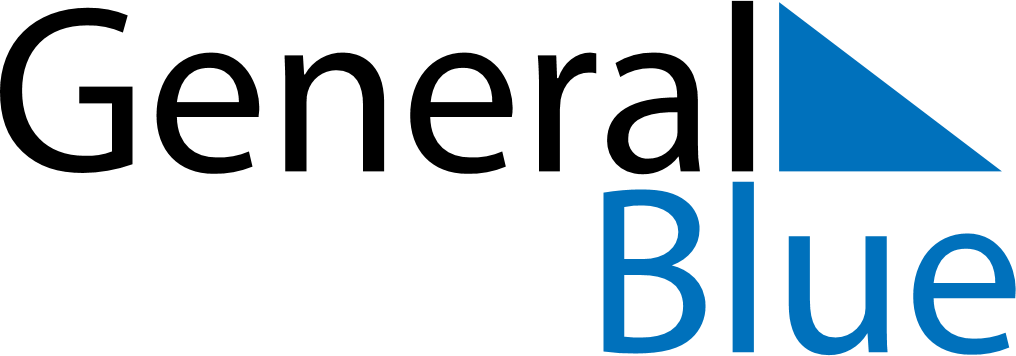 March 2022March 2022March 2022United StatesUnited StatesMondayTuesdayWednesdayThursdayFridaySaturdaySunday1234567891011121314151617181920St. Patrick’s Day2122232425262728293031